09.04.2020  Е-81Урок української мови. Тема: Числівник. Складні випадки узгодження й відмінювання числівника.Інструкція до вивчення теми урокуОзнайомтеся з теоретичним матеріалом уроку.Запишіть основні положення до зошита.Виконайте практичне завдання. Виконайте тести для самоперевірки.Теоретичний матеріал до уроку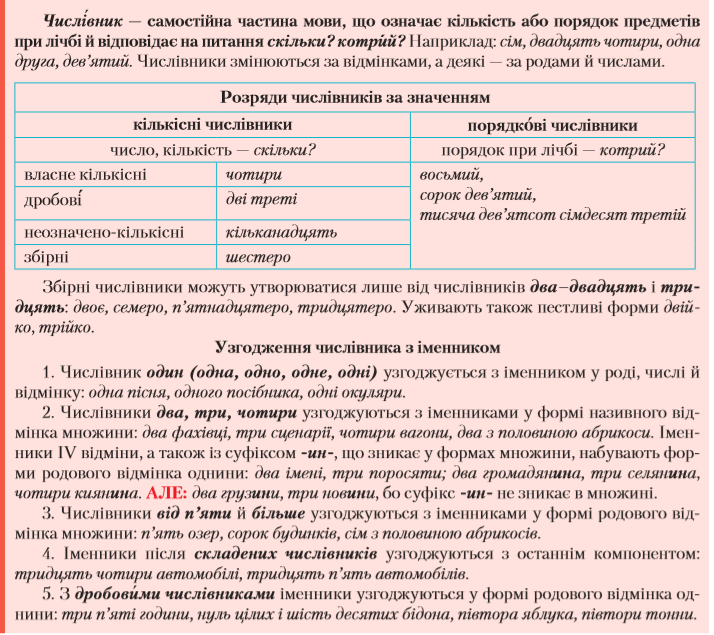 Практичне завдання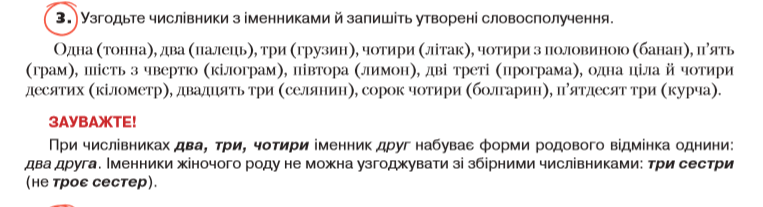 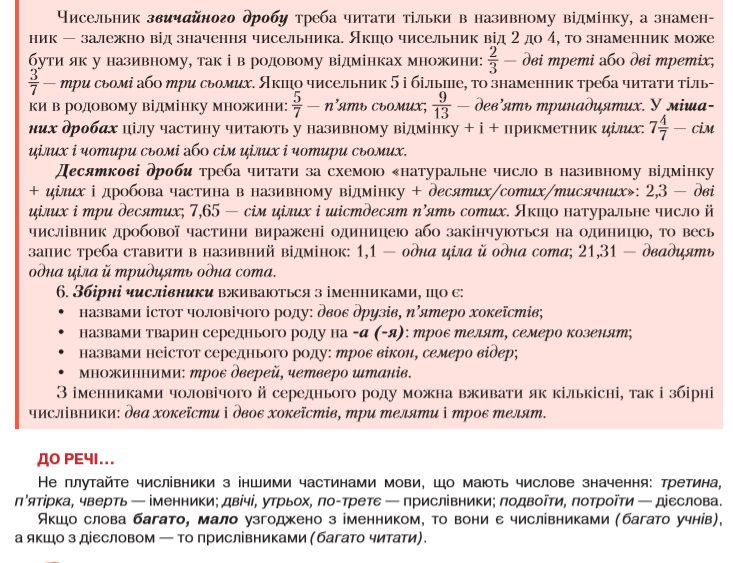 Тести для самоперевірки(на вибір одного із варіантів)1 варіант. Виконайте  он-лайн тести, перейшовши за посиланнямhttps://naurok.com.ua/test/start/1227692 варіант. Виконайте тести.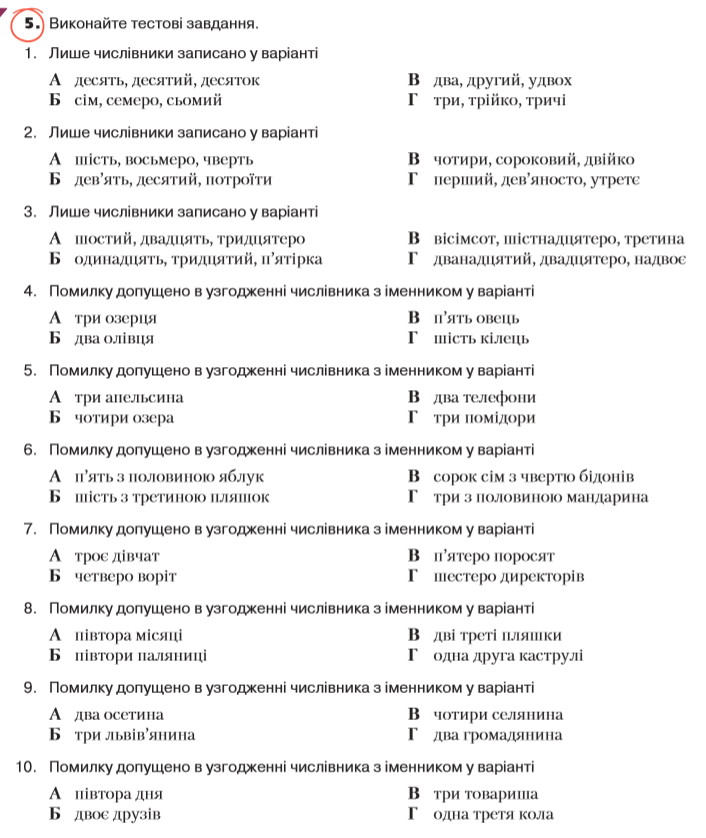 